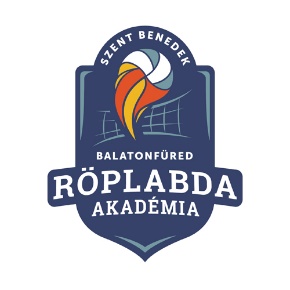 Szent Benedek Röplabdás TáborJelentkezési lapHelység, dátum:…………………………………………..          ………………………………………….………                                      …………………..……………………………Törvényes képviselő aláírása                                                      Jelentkező aláírásaNévSzületési hely, időLakcímIskolaOsztályEgyesületPólóméretEdzőSzülő neveElérhetőség – telefonElérhetőség – e-mailMióta röplabdázol?SZBRA igazolt játékosIgen/Nem